RESUME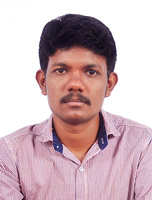  
CAREER OBJECTIVE:To have a growth oriented and challenging career, where I can contribute my knowledge and skills to the organization and enhance my experience through continuous learning and teamwork.ACADEMIC DETAILS:(UAE EMBASSY ATTESTATION DONE FOR BE CERTIFICATE)ADDITIONAL QUALIFICATIONWelding Quality Control EngineeringASNT NDT Level II(UT,PT,RT,MT,VT)Piping & Pipeline EngineeringTECHNICAL SKILLS:Catia v5 R20, BGSIT,Mandya,2013Autocad,BGSIT,Mandya,2013Strength  of materialsINDUSTRIAL VISIT:Bhadravathi  Steel Plant (Karnataka)Mysore Paper Mills AREAS OF STRENGTH:Ability to rapidly build relationship and set up trustAbility to cope up with different situationsHard Working & DedicatedPersonality type “ENTJ”ACCOMPLISHMENTS:Participated in National Service Scheme, Alappuzha, 2011.Participated in U-16 District(cricket) competition, Alappuzha, 2010Completed  ‘Machinery Rescue Awareness’‘ Hazardous Material Response’And ‘Incipient Fire Fighting’ Awareness level Program From HOBBIES:Playing cricketTravelling Social activitiesAREA OF INTEREST :Production &Manufacturing Automobile Maintainance DesigningCOMPUTER PROFICIENCIES:Windows      : XP Professional, 2000,Windows 7, Windows 8 , 8.1&10MS- Office   : Word, Excel, Power Point,OutlookLANGUAGES  KNOWN:WORK EXPERIENCE:Working as a Assistant Production Engineer in PVT  LIMITED  Eranakulam  From Feb 2016 to Sep 2016. Manufacturer of polypropylene woven bags.DUTIES & RESPONSIBILITIES:Plan and coordinate production engineering processes on daily basis to produce high quality products.Identify unsafe operations and practices and report the same to Manager immediately.Man power management and supervising.Material stock monitoring.Machine monitoringERP   Co-ordinator for Maintainance Module.PERSONAL INFORMATION:DOB			:		2ndSeptember 1992Sex			:		MaleDeclaration:I consider myself familiar with Mechanical Engineering Aspects. I am also confident of my ability to work in a team.  I hereby declare that the information furnished above is true to the best of my knowledge. Job Seeker Name: DEEPU / CV No: 1901976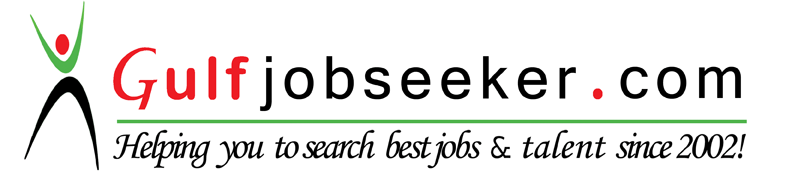 To buy the contact details of this registered candidate,send email with your company name and position available tocvcontacts@gulfjobseekers.com or call +971504753686COURSEINSTITUTIONUNIVERSITYBATCHPERCENTAGEBachelor of Engineering(Mechanical)BGS Institution of TechnologyB G NagarVisvesvaraya Technological, University.2011 -201569.7%Higher Secondary(PCMB)Govt GHSS,Kunnam.Kerala Secondary, Examination Board.2009-201181.2 %Secondary School leaving CertificateMSS Seminary,Thazhakkara.Kerala Secondary, Examination Board.2008-200987 %LANGUAGELANGUAGEREADWRITEWRITESPEAKMalayalamMalayalamEnglishEnglishHindiHindiKannada